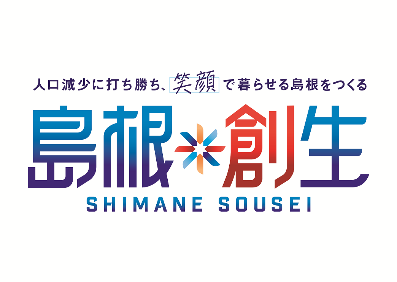 この度、島根県では、オランダ・イギリス・ドイツを中心に欧州に展開する大手日系ディストリビューターATARIYA FOODS NETHERLANDS B.V.及び国内商社：石光商事 株式会社とオンライン食品輸出商談会を開催します。島根県内で欧州の展開に繋がる食品バイヤーとオンライン商談を行い、販路を拡大する貴重な機会ですので、多くの県内事業者の皆様の積極的なご参加をお待ちしております。欧州向け食品輸出商談会　参加申込書　　【締切：3月1日（金）】■島根県庁 しまねブランド推進課 海外展開支援室 宛　　　　　　E-mail：boeki@pref.shimane.lg.jp■ご記入いただいたお客様の情報は適切に管理し、本食品輸出商談会の運営に利用します。日　　時2024年3月26日（火）～27日（水）：両日17:00～21:00※商談時間は1事業者あたり30分程度を予定しています。具体的な商談日時は、県にて調整後ご連絡します。2024年3月26日（火）～27日（水）：両日17:00～21:00※商談時間は1事業者あたり30分程度を予定しています。具体的な商談日時は、県にて調整後ご連絡します。2024年3月26日（火）～27日（水）：両日17:00～21:00※商談時間は1事業者あたり30分程度を予定しています。具体的な商談日時は、県にて調整後ご連絡します。場　　所島根県市町村振興センター　4階会議室 （松江市殿町8番地3）
もしくは自社からのオンライン（ZOOM）島根県市町村振興センター　4階会議室 （松江市殿町8番地3）
もしくは自社からのオンライン（ZOOM）島根県市町村振興センター　4階会議室 （松江市殿町8番地3）
もしくは自社からのオンライン（ZOOM）参 加 費無料定　員8社程度主　　催島根県庁（しまねブランド推進課海外展開支援室）協力：日本貿易振興機構（ジェトロしまね）、しまね産業振興財団島根県庁（しまねブランド推進課海外展開支援室）協力：日本貿易振興機構（ジェトロしまね）、しまね産業振興財団島根県庁（しまねブランド推進課海外展開支援室）協力：日本貿易振興機構（ジェトロしまね）、しまね産業振興財団バイヤー・ATARIYA FOODS NETHERLANDS B.V.（オランダ・イギリス・ドイツ・他欧州）・石光商事 株式会社（東京）　　　　　　　　　　※詳細は２枚目をご覧ください。・ATARIYA FOODS NETHERLANDS B.V.（オランダ・イギリス・ドイツ・他欧州）・石光商事 株式会社（東京）　　　　　　　　　　※詳細は２枚目をご覧ください。・ATARIYA FOODS NETHERLANDS B.V.（オランダ・イギリス・ドイツ・他欧州）・石光商事 株式会社（東京）　　　　　　　　　　※詳細は２枚目をご覧ください。注意事項■ 商談会には、価格交渉・意思決定ができる方のご参加をお願いします。■ お申し込みいただいた情報（企業・商品情報）は、主催者側で必要に応じて確認・修正のうえ、バイヤーに提示します。■ 提示した情報を基に、バイヤーが次の基準により、商品のスクリーニングを行います。①EUの法規制による輸入不可品目（例：動物由来（肉・魚・乳・卵・はちみつ）原料を含む製品（EU認可工場製造の原料であれば可）ではないこと。②バイヤーが求める書類（原材料、包材等）の提出ができること。また、その対応に協力的であること。③ バイヤーが商談を希望する商品・企業であること。④お土産店で販売しているような食品ではなく、一般的に販売されている食品であること。⑤既存商品で多少改良を加えればヨーロッパで通用する商品であること。※一部改良をお願いすることがございます。■ 事前に会社案内・商品規格書・試飲・試食用サンプルを欧州：ATARIYA様にお送りしますので、ご協力下さい。■商談会当日は、現地とオンラインでの参加になります。現地との時差の関係で17時以降開始のオンライン商談となります。商談会当日は、オンライン参加（ZOOM）もしくは上記会場にお越しください。■ 食品関連法規に抵触している場合や、申込書に虚偽の記載があった場合、商談参加者としてふさわしくない場合にはご参加をお断りすることがあります。■ 商談会にご参加の皆様には、商談会当日の成果及び当日以降の商談・取引の状況について、島根県より情報提供をお願いすることがあります。■ 本商談会における商談・取引は、参加者の判断と責任で行っていただきます。万一、参加者が損害や不利益を被る事態が生じたとしても、島根県はその責任を負いません。■ 商談会には、価格交渉・意思決定ができる方のご参加をお願いします。■ お申し込みいただいた情報（企業・商品情報）は、主催者側で必要に応じて確認・修正のうえ、バイヤーに提示します。■ 提示した情報を基に、バイヤーが次の基準により、商品のスクリーニングを行います。①EUの法規制による輸入不可品目（例：動物由来（肉・魚・乳・卵・はちみつ）原料を含む製品（EU認可工場製造の原料であれば可）ではないこと。②バイヤーが求める書類（原材料、包材等）の提出ができること。また、その対応に協力的であること。③ バイヤーが商談を希望する商品・企業であること。④お土産店で販売しているような食品ではなく、一般的に販売されている食品であること。⑤既存商品で多少改良を加えればヨーロッパで通用する商品であること。※一部改良をお願いすることがございます。■ 事前に会社案内・商品規格書・試飲・試食用サンプルを欧州：ATARIYA様にお送りしますので、ご協力下さい。■商談会当日は、現地とオンラインでの参加になります。現地との時差の関係で17時以降開始のオンライン商談となります。商談会当日は、オンライン参加（ZOOM）もしくは上記会場にお越しください。■ 食品関連法規に抵触している場合や、申込書に虚偽の記載があった場合、商談参加者としてふさわしくない場合にはご参加をお断りすることがあります。■ 商談会にご参加の皆様には、商談会当日の成果及び当日以降の商談・取引の状況について、島根県より情報提供をお願いすることがあります。■ 本商談会における商談・取引は、参加者の判断と責任で行っていただきます。万一、参加者が損害や不利益を被る事態が生じたとしても、島根県はその責任を負いません。■ 商談会には、価格交渉・意思決定ができる方のご参加をお願いします。■ お申し込みいただいた情報（企業・商品情報）は、主催者側で必要に応じて確認・修正のうえ、バイヤーに提示します。■ 提示した情報を基に、バイヤーが次の基準により、商品のスクリーニングを行います。①EUの法規制による輸入不可品目（例：動物由来（肉・魚・乳・卵・はちみつ）原料を含む製品（EU認可工場製造の原料であれば可）ではないこと。②バイヤーが求める書類（原材料、包材等）の提出ができること。また、その対応に協力的であること。③ バイヤーが商談を希望する商品・企業であること。④お土産店で販売しているような食品ではなく、一般的に販売されている食品であること。⑤既存商品で多少改良を加えればヨーロッパで通用する商品であること。※一部改良をお願いすることがございます。■ 事前に会社案内・商品規格書・試飲・試食用サンプルを欧州：ATARIYA様にお送りしますので、ご協力下さい。■商談会当日は、現地とオンラインでの参加になります。現地との時差の関係で17時以降開始のオンライン商談となります。商談会当日は、オンライン参加（ZOOM）もしくは上記会場にお越しください。■ 食品関連法規に抵触している場合や、申込書に虚偽の記載があった場合、商談参加者としてふさわしくない場合にはご参加をお断りすることがあります。■ 商談会にご参加の皆様には、商談会当日の成果及び当日以降の商談・取引の状況について、島根県より情報提供をお願いすることがあります。■ 本商談会における商談・取引は、参加者の判断と責任で行っていただきます。万一、参加者が損害や不利益を被る事態が生じたとしても、島根県はその責任を負いません。申込方法・締切2枚目の「参加申込書」及び島根県HP掲載の「企業・商品情報シート」（Excel形式）に記入のうえ、E-mailでお送りください。申込締切：2024年3月1日（金）  ※シートの提出も同日締切とします。2枚目の「参加申込書」及び島根県HP掲載の「企業・商品情報シート」（Excel形式）に記入のうえ、E-mailでお送りください。申込締切：2024年3月1日（金）  ※シートの提出も同日締切とします。2枚目の「参加申込書」及び島根県HP掲載の「企業・商品情報シート」（Excel形式）に記入のうえ、E-mailでお送りください。申込締切：2024年3月1日（金）  ※シートの提出も同日締切とします。問い合わせ島根県庁　しまねブランド推進課　海外展開支援室（担当：福本）TEL：0852-22-5632　FAX：0852-22-6750　E-mail：boeki@pref.shimane.lg.jp島根県庁　しまねブランド推進課　海外展開支援室（担当：福本）TEL：0852-22-5632　FAX：0852-22-6750　E-mail：boeki@pref.shimane.lg.jp島根県庁　しまねブランド推進課　海外展開支援室（担当：福本）TEL：0852-22-5632　FAX：0852-22-6750　E-mail：boeki@pref.shimane.lg.jp欧州向け食品輸出商談会　バイヤー企業情報欧州向け食品輸出商談会　バイヤー企業情報欧州向け食品輸出商談会　バイヤー企業情報企業①海外バイヤーATARIYA FOODS NETHERLANDS B.V.（オランダ・イギリス・ドイツ・他欧州）企業①事業内容・PR株式会社　ＪＦＬＡホールディングスグループ企業売上：76,713百万円（東京証券取引所スタンダード市場）https://j-fla.com日本からドライ製品や冷凍食品などの食料品及び包装容器などを輸入し、オランダ・イギリス・ドイツを中心に欧州で業務用卸・小売事業・レストラン事業を展開。
ソフトドリンク・菓子・酒・味噌・醤油・米・和菓子・麺類・乾物・陶器・雑貨など、取り扱い品目は多岐にわたる。企業①本商談会担当橋本社長企業②国内商社石光商事 株式会社（東京）企業②事業内容・PR兵庫県神戸市に本社を置く、創業100年以上の食品やコーヒー飲料の輸出入に強みを持つ専門商社。売上：58,972百万円（東京証券取引所スタンダード市場）https://www.ishimitsu.co.jp海外の現地バイヤーと密に連携を取り、現地ニーズに合わせた商材の提供や情報のキャッチを行い、国内の事業者と協力し、調味料、加工食品、水産品、お菓子、お酒など多彩なジャンルの日本の商材を海外へ輸出し、日本の食文化を伝える海外事業を行う。本商談会担当大和様マッチング情報マッチング情報マッチング情報関心がある品目関心がある品目菓子・そば・米・果物・水産など必要となる賞味期間必要となる賞味期間10か月（できれば12か月）以上。冷凍対応による期間延長等を含む。※賞味期間が短いものでも応募は可能ですが、商談の優先度は低くなります。管理温度管理温度〇常温　〇冷蔵　〇冷凍　いずれも対応が可能貴社名部署/役職ご担当者ご住所〒〒〒ご住所TELFAXE-mail＠＠＠備考ご希望する場所：自社からのオンライン・島根県市町村センター（どちらかを〇して下さい）ご希望する日時（〇月〇日時）等があれば、ご記入ください。※ご希望に添えない場合がありますので、ご了承ください。ご希望する場所：自社からのオンライン・島根県市町村センター（どちらかを〇して下さい）ご希望する日時（〇月〇日時）等があれば、ご記入ください。※ご希望に添えない場合がありますので、ご了承ください。ご希望する場所：自社からのオンライン・島根県市町村センター（どちらかを〇して下さい）ご希望する日時（〇月〇日時）等があれば、ご記入ください。※ご希望に添えない場合がありますので、ご了承ください。